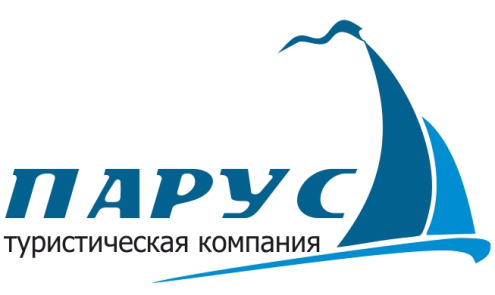 ООО Туристическая компания «Парус»ИНН / КПП 2368007913/236801001E-mail: parus.blk@mail.ruwww.parus23.ruтел: +7989 808-64-888 (86155)3-13-03Экскурсионный тур для школьников«ЗАГАДКИ ШАПСУГСКОГО ЛЕСА» (Абинск)Абинский район расположен в одном из самых живописных районах края, а район станицы Шапсугской несомненно  является одной из загадочных мест на планете. Здесь находятся древние захоронения – дольмены. Местные жители считают, что недалеко от станицы Шапсугской имеются волшебные источники с Живой и Мертвой водой.Давайте проверим это вместе. Стоимость тура: при группе 17+2 сопр. б/п - 1050 руб., 27+2 - 900 руб.В стоимость тура включено:- транспортное обслуживание- экскурсионное обслуживание;- медицинская страховка.В стоимость тура не входит:- близкий осмотр дольмена – 100 руб.- аренда беседки на б/о – от 200 руб.- катание на лошадях – от 400 руб./1 час- пейнтбол – 350 руб./100 выстрелов- обед – 350 руб.Необходимо знать: обязательно наличие удобной обуви для прогулки по лесу, для отдыха на поляне взять с собой подстилки на землю для пикника.ВНИМАНИЕ! Стоимость указана с учетом выезда из г. Белореченска, при выезде из населенных пунктов района необходимо уточнить стоимость подачи транспорта.ПРОГРАММА07-30 Выезд группы на автобусе. Сбор за 15 мин. до выезда.  Переезд в Абинский район (~170 км.).Территорию вблизи ст. Шапсугской причисляют к аномальным зонам. Здесь сконцентрирован ряд объектов, представляющих интерес для ищущих и любознательных людей. Экскурсию к ним можно совершить как пешком, так и проехав на внедорожниках.Родник Живой и Мертвой воды расположен на Ромашковой поляне, примечателен тем, что на выходе из земли источник делится  на 2 рукава. Один, из-за наличия в своем составе ионов серебра, благодаря которым вода может долго сохраняться, получил название Серебрянный источник (Родник Святой), а народная молва приписывает ему лечебные свойства . Он был освящен и еще до революции станичные казаки в его водах крестили детей. Второй рукав источника – чистая родниковая вода, хорошо утоляющая жажду.Шапшугский дольмен представляет собой корытообразное сооружение. Высечен он из монолитного песчаника с отверстием (пробка не сохранилась) и находится на лесной полянке, на гребне небольшого отрога (гора Кредяная) хребта Коцехур.  Верхняя крышка дольмена изготовлена из отдельной каменной плиты. Сам дольмен до наших дней сохранился в хорошем состоянии (имеются несколько трещин). Увидеть дольмен, памятник второй половины III тысячелетия, в таком состоянии, несомненно, большая редкость в наше время. Его верхняя плита покрыта многочисленными углублениями, что часто воспринимается за карту звездного неба или отдельных созвездий. Осмотреть его можно как издалека (дольмен огорожен сеткой), так и с близкого расстояния (за доп. плату).Грязевой вулкан Солонцы (Серный источник, Соляной источник) так же расположен на одном из отрогов хребта Коцехур. Рядом с вулканом есть несколько ям с солено-горьковатой водой на вкус. Если к лопающимся пузырькам грязевого вулкана поднести горящую спичку, газ, выделяющийся из земли, на несколько мгновений вспыхнет голубоватым пламенем. Вулкан периодического действия, поэтому имеет свойство на время затухать. Скала Чертов палец – отдельно стоящая скала, расколотая на несколько блоков в результате взрыва, организованного местными жителями в послевоенные годы. Высота монолита – 15 м. Мастерская Дольменов – скальный останец высотой 20 м. В древние времена из него пытались не раз вырубить дольмены, в скале имеются незавершенные дольменные отверстия. Недостроенные дольмены считаются уникальными.По возвращению можно отдохнуть на поляне или на одной из баз отдыха, где есть специально оборудованные места для пикников с беседками и мангалами, санитарная зона (туалеты), спортивные площадки, возможность покататься на лошадях, поиграть в пейнтбол, а также заказать организованный обед для группы. 16-30 Выезд группы домой. 19-00 Прибытие группы  (время указано ориентировочно.